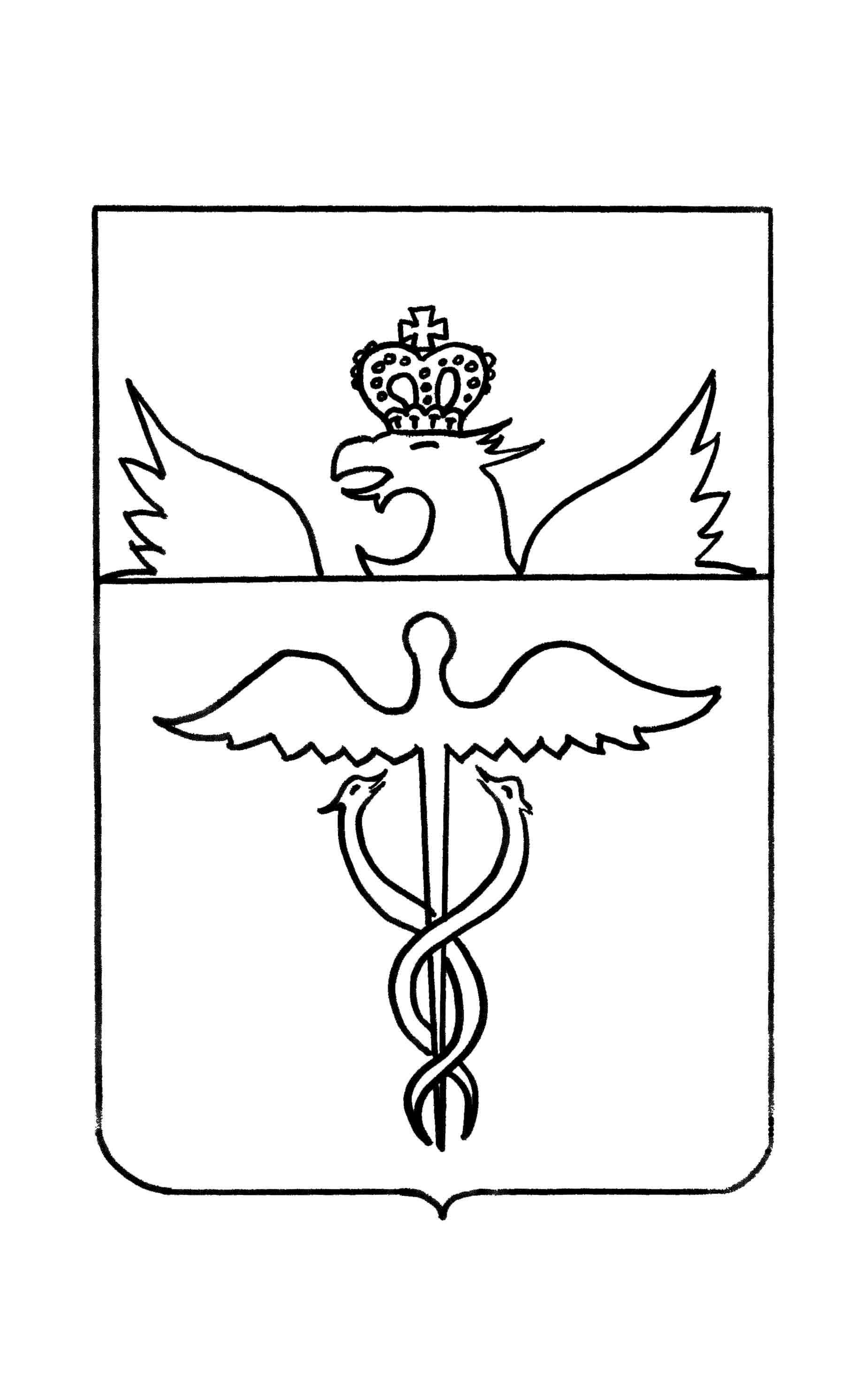 Совет народных депутатовКлеповского сельского поселения Бутурлиновского муниципального районаВоронежской областиРЕШЕНИЕот 31.10.2019г. № 204с.КлеповкаОб утверждении Порядка принятия решения о применении мер ответственности к депутату, члену выборного органа местного самоуправления, выборному должностному лицу местного самоуправления, представившим недостоверные или неполные сведения о своих доходах, расходах, об имуществе и обязательствах имущественного характера, а также сведения о доходах, расходах, об имуществе и обязательствах имущественного характера своих супруги (супруга) и несовершеннолетних детей, если искажение этих сведений является несущественнымНа основании Федеральных законов от 06.10.2003 №131-ФЗ «Об общих принципах организации местного самоуправления в Российской Федерации», от 25.12.2008 № 273-ФЗ «О противодействии коррупции», Закона Воронежской области от 02.06.2017 № 45-ОЗ «О представлении гражданами, претендующими на замещение отдельных муниципальных должностей и должностей муниципальной службы, и лицами, замещающими указанные должности в органах местного самоуправления муниципальных образований Воронежской области, сведений о доходах, расходах, об имуществе и обязательствах имущественного характера», в соответствии с Уставом Клеповского сельского поселения Бутурлиновского муниципального района Воронежской области (далее – Клеповское сельское поселение), Совет народных депутатов Клеповского сельского поселения РЕШИЛ:1. Утвердить Порядок принятия решения о применении мер ответственности к депутату, члену выборного органа местного самоуправления, выборному должностному лицу местного самоуправления, представившим недостоверные или неполные сведения о своих доходах, расходах, об имуществе и обязательствах имущественного характера, а также сведения о доходах, расходах, об имуществе и обязательствах имущественного характера своих супруги (супруга) и несовершеннолетних детей, если искажение этих сведений является несущественным, согласно приложению.2. Опубликовать настоящее решение в Вестнике муниципальных правовых актов и иной официальной информации Клеповского сельского поселения.3. Настоящее решение вступает в силу с момента официального опубликования.Глава Клеповского сельского поселения			Ю.И.ПодлесныхПриложение к решению Совета народных депутатов Клеповского сельского поселения Бутурлиновского муниципального районаот 31.10.2019 г. № 204Порядок принятия решения о применении мер ответственности к депутату, члену выборного органа местного самоуправления, выборному должностному лицу местного самоуправления, представившим недостоверные или неполные сведения о своих доходах, расходах, об имуществе и обязательствах имущественного характера, а также сведения о доходах, расходах, об имуществе и обязательствах имущественного характера своих супруги (супруга) и несовершеннолетних детей, если искажение этих сведений является несущественнымНастоящий Порядок определяет правила принятия решения о применении мер ответственности к депутату, члену выборного органа местного самоуправления, выборному должностному лицу местного самоуправления (далее – лица, замещающие муниципальные должности) в Клеповском сельском поселении Бутурлиновского муниципального района Воронежской области, представившим недостоверные или неполные сведения о своих доходах, расходах, об имуществе и обязательствах имущественного характера, а также сведения о доходах, расходах, об имуществе и обязательствах имущественного характера своих супруги (супруга) и несовершеннолетних детей, если искажение этих сведений является несущественным.К лицам, замещающим муниципальные должности, представившим недостоверные или неполные сведения о своих доходах, расходах, об имуществе и обязательствах имущественного характера, а также сведения о доходах, расходах, об имуществе и обязательствах имущественного характера своих супруги (супруга) и несовершеннолетних детей, если искажение этих сведений является несущественным, могут быть применены следующие меры ответственности:1) предупреждение;2) освобождение депутата, члена выборного органа местного самоуправления от должности в представительном органе муниципального образования, выборном органе местного самоуправления с лишением права занимать должности в представительном органе муниципального образования, выборном органе местного самоуправления до прекращения срока его полномочий;3) освобождение от осуществления полномочий на постоянной основе с лишением права осуществлять полномочия на постоянной основе до прекращения срока его полномочий;4) запрет занимать должности в представительном органе муниципального образования, выборном органе местного самоуправления до прекращения срока его полномочий;5) запрет исполнять полномочия на постоянной основе до прекращения срока его полномочий.3. Решение о применении мер ответственности, предусмотренных в пункте 2 настоящего Порядка (далее – меры ответственности), принимается Советом народных Клеповского сельского поселения.4. По результатам проверки, проведенной по решению губернатора Воронежской области в соответствии с Законом Воронежской области от 02.06.2017 № 45-ОЗ «О представлении гражданами, претендующими на замещение отдельных муниципальных должностей и должностей муниципальной службы, и лицами, замещающими указанные должности в органах местного самоуправления муниципальных образований Воронежской области, сведений о доходах, расходах, об имуществе и обязательствах имущественного характера» в Совет народных депутатов Клеповского сельского поселения представляется доклад, содержащий предложение о применении к лицу, замещающему муниципальную должность, мер ответственности (далее – доклад).Порядок рассмотрения доклада устанавливается Регламентом Совета народных депутатов Клеповского сельского поселения.При поступлении информации из органов прокуратуры о представлении лицом, замещающим муниципальную должность, недостоверных или неполных сведений о своих доходах, расходах, об имуществе и обязательствах имущественного характера, а также сведений о доходах, расходах, об имуществе и обязательствах имущественного характера своих супруги (супруга) и несовершеннолетних детей Совет народных депутатов Клеповского сельского поселения вправе самостоятельно принять решение о применении к лицу, замещающему муниципальную должность, мер ответственности после рассмотрения данного вопроса  на заседании комиссии по соблюдению требований к должностному поведению и урегулированию конфликта интересов.5. Решение о применении к лицу, замещающему муниципальную должность, мер ответственности принимается по результатам рассмотрения доклада большинством голосов от установленной численности депутатов Совета народных депутатов Клеповского сельского поселения. 6. Решение Совета народных депутатов Клеповского сельского поселения о применении к лицу, замещающему муниципальную должность, мер ответственности принимается в течение месяца со дня поступления в Совет народных депутатов Клеповского сельского поселения доклада или протокола комиссии по соблюдению требований к должностному поведению и урегулированию конфликта интересов, не считая периода временной нетрудоспособности лица, замещающего муниципальную должность, а также пребывания его в отпуске.7. В решении о применении к лицу, замещающему муниципальную должность, мер ответственности указываются основание его применения и соответствующий пункт части 7.3-1 статьи 40 Федерального закона от 06.10.2003 № 131-ФЗ «Об общих принципах организации местного самоуправления в Российской Федерации».8.  Лицо, замещающее муниципальную должность, должно быть ознакомлено под роспись с решением о применении к нему мер ответственности в течение трех рабочих дней со дня принятия такого решения. По требованию лица, замещающего муниципальную должность,  ему выдается надлежащим образом заверенная копия решения о применении к нему мер ответственности.9. В случае если решение о применении мер ответственности невозможно довести до сведения лица, замещающего муниципальную должность, или указанное лицо отказывается ознакомиться с решением под роспись, секретарем комиссии по соблюдению требований к должностному поведению и урегулированию конфликта интересов составляется акт об отказе в ознакомлении лица, замещающего муниципальную должность, с решением о применении к нему мер ответственности или о невозможности его уведомления о таком решении.10. Лицо, замещающее муниципальную должность, вправе обжаловать решение о применении к нему мер ответственности в судебном порядке.